Publicado en Sevilla el 13/03/2017 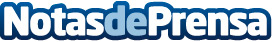 ¿Y si el precio ya no fuera un impedimento para estudiar inglés en el extranjero?El de los españoles 44% reconoce que tiene un nivel de inglés 'bajo' o 'muy bajo', a pesar de que cada vez es más importante contar con el dominio de este idioma para el desarrollo profesional y personal. Para poder obtener un nivel alto de inglés, lo mejor es buscar la inmersión total en este idioma realizando un curso de inglés en el extranjero. El precio suele ser el mayor impedimento a la hora de hacerlo, pero están surgiendo nuevas iniciativas para que esto no sea un problemaDatos de contacto:Olga CarneroDirectora de LAE Sevilla656399736Nota de prensa publicada en: https://www.notasdeprensa.es/y-si-el-precio-ya-no-fuera-un-impedimento-para Categorias: Internacional Idiomas Educación Cursos http://www.notasdeprensa.es